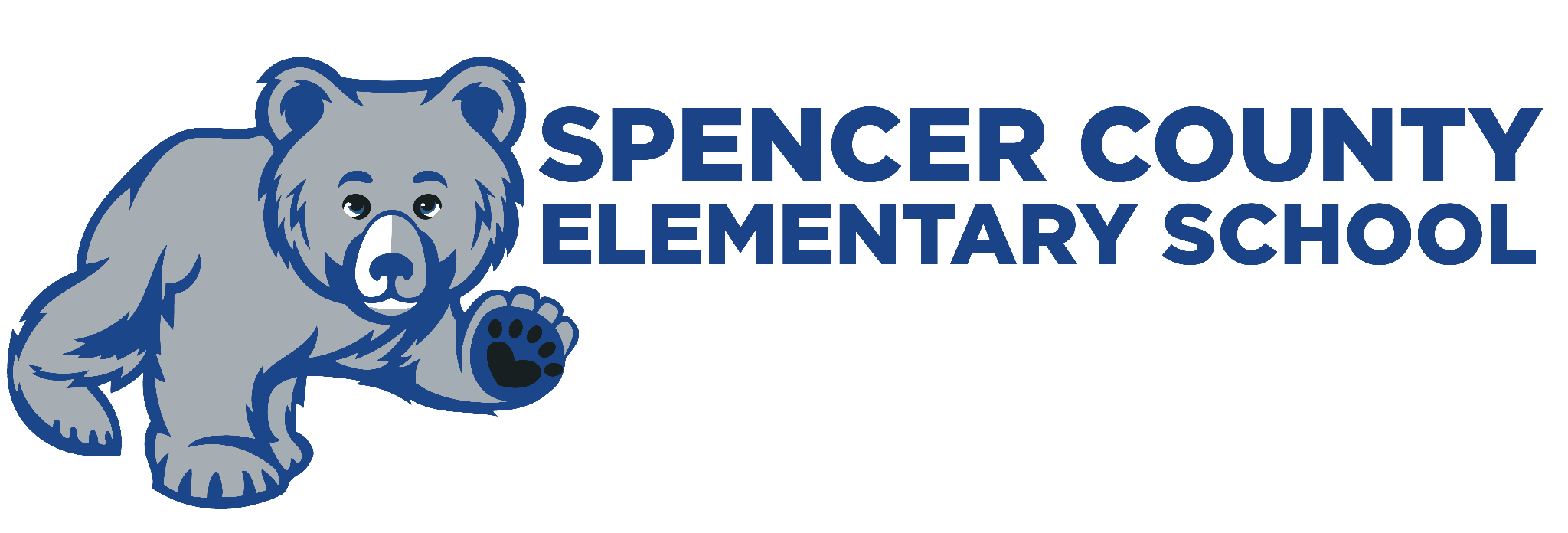 SBDM Minutes Monday, May 8, 2023Members Present:  Jared Scott, Glenn Lawson, Melissa Mallory, Autumn Miles, Sarah White, Tara Brown, Megan McGuirk-Rogers, and Whitney Schuler Guests: Samantha Dennis and Ashley PhillipsSecretary:  Judy Henry  1. Call the Meeting to Order:   Mr. Scott called the meeting to order at 4:00 pm2. Approval of Agenda:  Motion by Glenn Lawson, seconded by Sarah White to approve the agenda for May 8, 2023.  Consensus.3. Public Comment:  None4. Approve Minutes: (Attachment A) Motion by Glenn Lawson, seconded by Megan McGuirk-Rogers to approve minutes for April 17, 2023 and May 1, 2023.  Consensus.5. Approve Budget Reports (MUNIS and School Activity): (Attachment B) Motion by Glenn Lawson, seconded by Melissa Mallory to approve the budget reports for month ending April 30, 2023.  Consensus.6. Monthly Review:  Enrollment 8187. Principal’s Report: The SBDM Training Day has been set for Tuesday, June 20th from 9:00-3:00 in the Board Room at the Central Office. If the teacher or parent reps have been a representative before, then they will only need to come from 9:00-12:00. If they are brand new to SBDM then they will need to attend the entire 6 hour training. Ms. Howie will provide lunch for the new reps. She will email all SBDM representatives and give them this information.8. SBDM Council Members for 23-24 school year:  (Attachment C)Teacher Representatives:Crystal Abell - Crystal.Abell@spencer.kyschools.usAutumn Miles - Autumn.miles@spencer.kyschools.usSarah White - Sarah.White@spencer.kyschools.usParent Representatives:Whitney Schuler - whitschuler3@gmail.comAndrea Wcisel - grayandrea@gmail.com9.  Approve Master Schedule for 23-24 School Year: (Attachment D) Motion by Glenn Lawson, seconded by Tara Brown to approve the Master Schedule for 23-24 school year.  Consensus.10. Approve SCES Fundraiser for 23-24 School Year:  (Attachment E) Motion by Glenn Lawson, seconded by Megan McGuirk-Rogers to approve SCES fundraiser for 23-24 school year.  Consensus.11.  Approve PTO Fundraiser for 23-24 School Year:  (Attachment F) Motion by Glenn Lawsoon, seconded by Autumn Miles to approve PTO fundraisers for 23-24 school year.  Consensus.12.  Approve PTO Fundraiser - Reading Incentive Program: (Attachment G) Motion by Tara Brown, seconded by Melissa Mallory to approve PTO fundraiser - Reading Incentive Program.  Consensus.13 Approve 2nd Reading of Instructional Practices Policy. : (Attachment H) Motion by Glenn Lawson, seconded by Autumn Miles to approve the 2nd reading of the Instructional Practices Policy.  Consensus.14.  Approve 2nd Reading of the Literacy Plan Policy:  (Attachment I) Motion by Glenn Lawson, seconded by Autumn Miles to approve the 2nd reading of the Literacy Plan Policy.  Consensus.15.  Approve 2nd Reading of the Visitation Policy: (Attachment J) Motion by Glenn Lawson, seconded by Megan McGuirk-Rogers to approve the 2nd reading of the Visitation Policy.  Consensu.16.Review/Approve Student Monitoring Systems :  Samantha Dennis has researched different companies regarding the monitoring systems.  After discussing this information with the staff at the central office, Ms. Dennis was informed that the BoE will be purchasing an Impero Monitoring System for the district. This system should be in place by August 2023.17. Executive Session as per KRS. 61.810 section 1 subsection f:  No action taken.18 Adjournment: Motion by Glenn Lawson, seconded by Autumn Miles to adjourn the meeting at 4:23 pm.  Consensus.Submitted by:  Judy Henry  